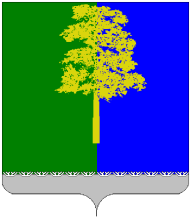 ХАНТЫ-МАНСИЙСКИЙ АВТОНОМНЫЙ ОКРУГ – ЮГРАДУМА КОНДИНСКОГО РАЙОНАРЕШЕНИЕО проекте решения Думы Кондинского района «О внесении изменений в Устав Кондинского района»В целях приведения  Устава Кондинского района в соответствие с законодательством Российской Федерации, руководствуясь статьёй 49 Устава Кондинского района, Дума Кондинского района решила:Одобрить проект решения Думы Кондинского района «О внесении изменений в Устав Кондинского района» (прилагается).Обнародовать настоящее решение в соответствии с решением Думы Кондинского района от 27.02.2017 № 215 «Об утверждении Порядка опубликования (обнародования) муниципальных правовых актов и другой официальной информации органов местного самоуправления муниципального образования Кондинский район».Председатель Думы Кондинского района			                   Ю.В. Гришаев                                Глава Кондинского района                                                                 А.В. Дубовикпгт. Междуреченский27 февраля 2018 года№ 367Приложение к решению Думы Кондинского района от 27.02.2018 № 367ХАНТЫ-МАНСИЙСКИЙ АВТОНОМНЫЙ ОКРУГ – ЮГРАДУМА КОНДИНСКОГО РАЙОНАРЕШЕНИЕПРОЕКТО внесении изменений в Устав Кондинского районаВ целях приведения  в соответствие с законодательством Российской Федерации, руководствуясь статьёй 49 Устава Кондинского района, Дума Кондинского района решила:Внести в Устав Кондинского района, принятый решением Думы Кондинского района от 02.06.2005 № 386 «О новой редакции Устава Кондинского района» (с изменениями от 22.11.2006 № 228, от 15.11.2007                  № 466, от 27.06.2008 № 592, от 26.03.2009 № 749,от 17.09.2009 № 807,                      от 21.04.2010 № 967,от 27.05.2010 № 973, от 16.09.2010 № 1010,от 28.12.2010 № 29, от 30.06.2011 № 104, от 27.10.2011 № 154, от 02.12.2011 № 181,                        от 31.05.2012 № 237, от 18.07.2012 № 255, от 20.03.2013 № 331, от 18.09.2013 № 370,от 28.01.2014 № 429, от 29.07.2014 № 477, от 26.11.2014 № 505,                        от 29.04.2015 № 554, от 03.09.2015 № 588, от 26.01.2016 № 42, от 05.07.2016 № 136, от 08.11.2017 № 179, от 28.12.2016 № 187, от 07.03.2017 № 233, от  10.07.2017 N 292) следующие изменения:1) Подпункт 25 пункта 1 статьи 6 дополнить словом "(волонтерству)".2) В статье 12:а)наименование статьи изложить в следующей редакции: «Статья 12. Публичные слушания, общественные обсуждения»;б) подпункт 3 пункта 4 признать утратившим силу;в)в пункте 5 слова «Порядок организации и проведения публичных слушаний» заменить словами «Порядок организации и проведения публичных слушаний по проектам и вопросам, указанным в пункте 4 настоящей статьи,»;г)дополнитьпунктом 7 следующего содержания:«7. По проектам генеральных планов, проектам правил землепользования и застройки, проектам планировки территории, проектам межевания территории, проектам правил благоустройства территорий, проектам, предусматривающим внесение изменений в один из указанных утвержденных документов, проектам решений о предоставлении разрешения на условно разрешенный вид использования земельного участка или объекта капитального строительства, проектам решений о предоставлении разрешения на отклонение от предельных параметров разрешенного строительства, реконструкции объектов капитального строительства, вопросам изменения одного вида разрешенного использования земельных участков и объектов капитального строительства на другой вид такого использования при отсутствии утвержденных правил землепользования и застройки проводятся общественные обсуждения или публичные слушания, порядок организации и проведения которых определяется решением Думы Кондинского района с учетом положений законодательства о градостроительной деятельности и настоящего Устава».Пункт 1 статьи 18 дополнить подпунктом 14 следующего содержания:«14) утверждение правил благоустройства территории муниципального образования.».Абзац третий пункта 3 статьи 25 изложить в следующей редакции: «В случае, если глава района, полномочия которого прекращены досрочно на основании правового акта Губернатора Ханты-Мансийского автономного округа – Югры об отрешении от должности главы района либо на основании решения Думы района об удалении главы района в отставку, обжалует данные правовой акт или решение в судебном порядке, Дума района не вправе принимать решение об избрании главы района до вступления решения суда в законную силу.».2. Обнародовать настоящее решение в соответствии с решением Думы Кондинского района от 27.02.2017 № 215 «Об утверждении Порядка опубликования (обнародования) муниципальных правовых актов и другой официальной информации органов местного самоуправления муниципального образования Кондинский район» в течение семи дней со дня его поступления из Управления Министерства юстиции Российской Федерации по Ханты-Мансийскому автономному округу – Югре.3. Настоящее решение вступает в силу после его обнародования, за исключением подпункта 1) пункта 1), который вступает в силу с 1 мая 2018 года.Председатель Думы Кондинского района                                       Ю.В. Гришаев           Глава Кондинского района                                                                 А.В. Дубовикпгт. Междуреченский____________2018  года № ___